14.05.2020 r.Temat: Przykłady graniastosłupów.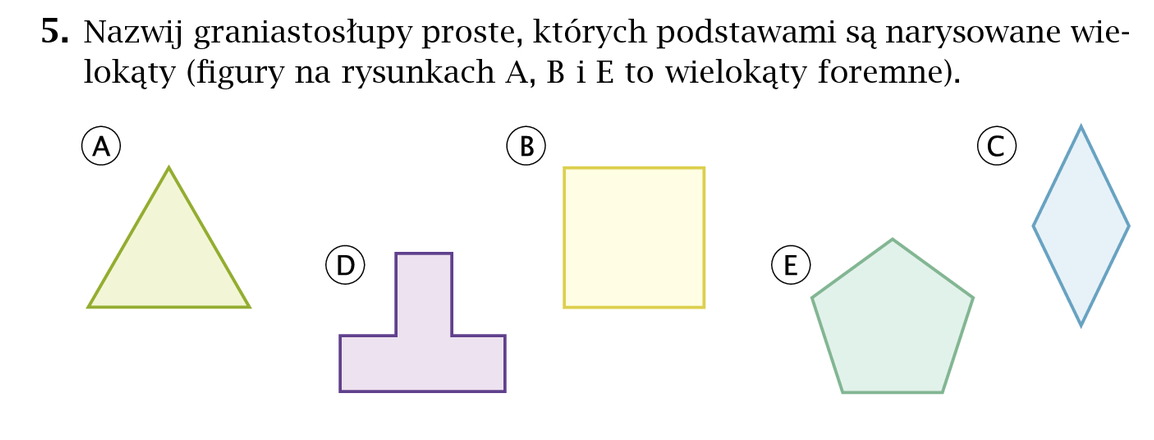 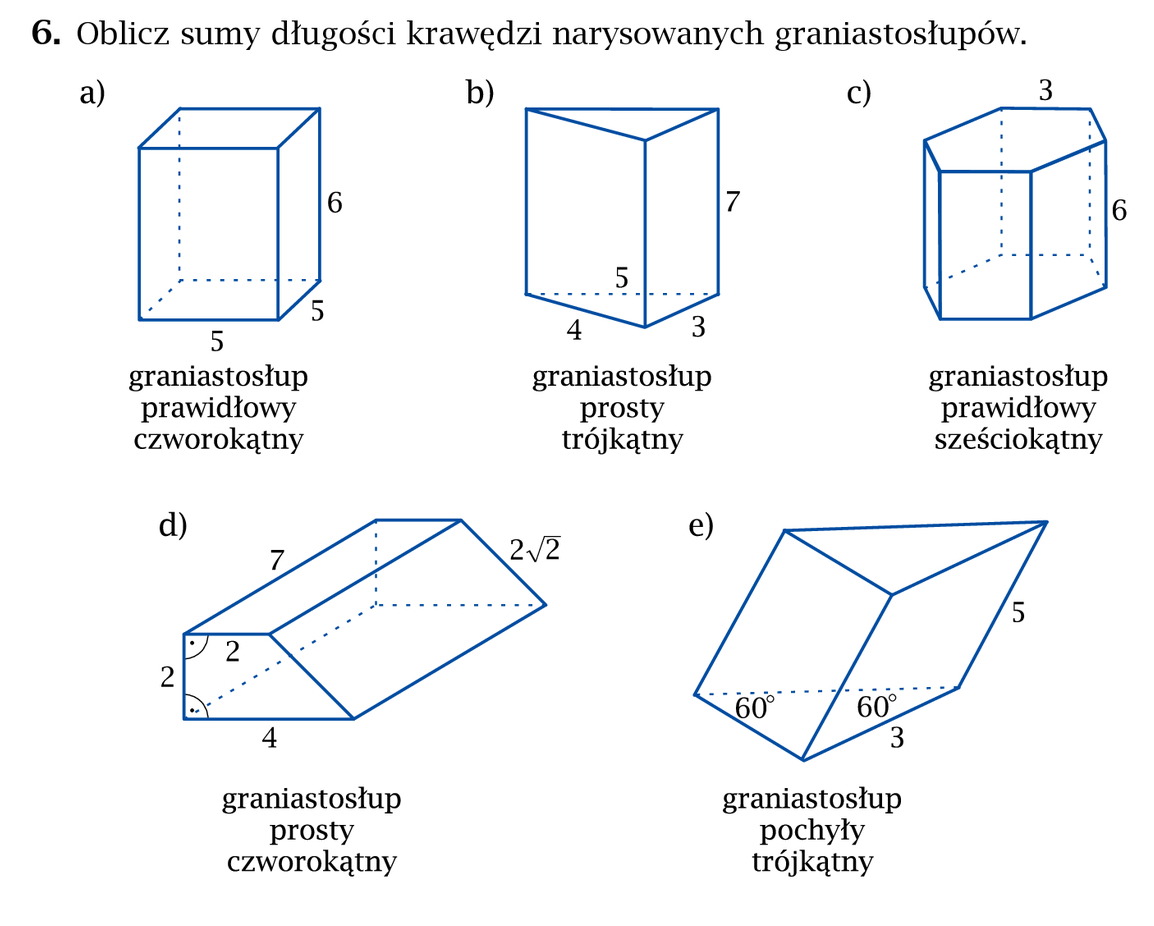 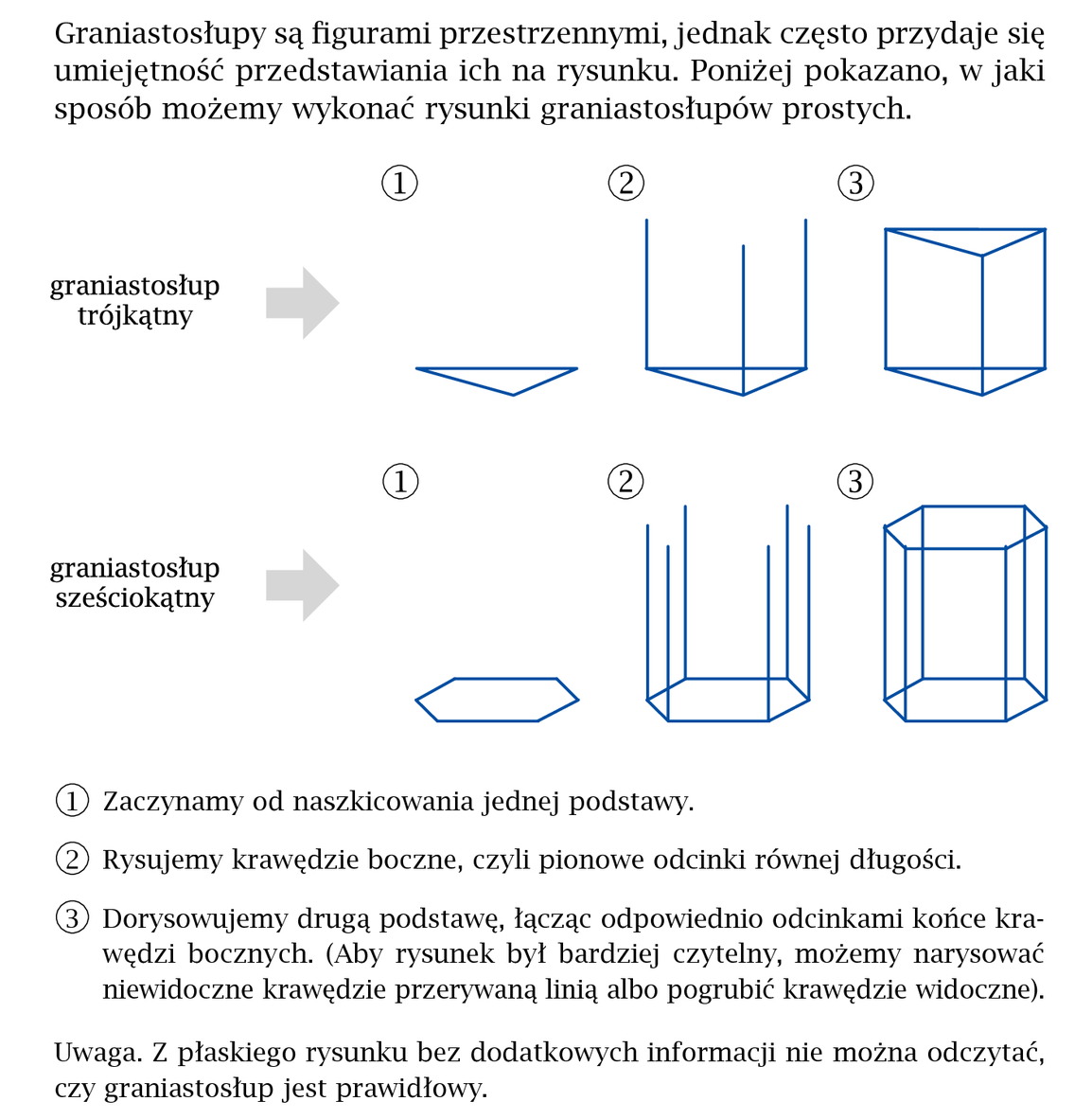 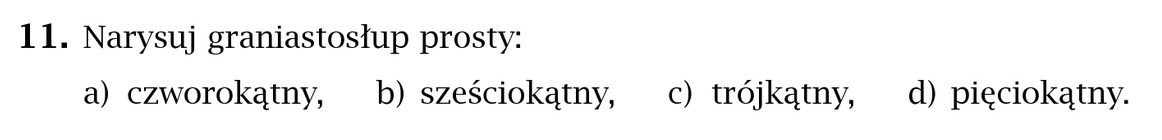 